FORMULAREFORMULARUL  nr.  1 -  Formular de ofertă (propunerea financiară) pentru atribuirea  contractuluiFORMULARUL  nr. 2 - Centralizator de preţuriFOMULARUL nr. 3 - Propunerea tehnică pentru atribuirea  contractuluiFORMULARUL nr. 4 - DECLARAȚIE privind conflictul de interese pentru ofertanţi/ ofertanţi asociaţi/ subcontractanţi/terţi susţinătoriFORMULARUL nr. 1OFERTANTUL__________________   (denumirea/numele)FORMULAR DE OFERTACatre ....................................................................................................                     (denumirea autoritatii contractante si adresa completa)    Domnilor,    1. Examinand documentatia de atribuire, subsemnatii, reprezentanti ai ofertantului ________________________________________, (denumirea/numele ofertantului)     ne oferim ca, în conformitate cu prevederile si cerintele cuprinse în documentatia mai sus mentionata, să prestăm ,,____________________________________________________________________________________’’ pentru suma de ________________________ lei, (suma în litere si în cifre)                                                    la care se adauga taxa pe valoarea adaugata în valoare de ______________________  lei (suma în litere si în cifre)    2. Ne angajăm ca, în cazul în care oferta noastră este stabilită câștigătoare, să începem serviciile și să terminăm prestarea acestora în conformitate cu specificaţiile din caietul de sarcini în _______ (perioada în litere si în cifre).                      3. Ne angajam sa mentinem aceasta oferta valabila pentru o durata de______________ zile, respectiv pana la data de __________________(durata în litere si în cifre)                                                                                                (ziua/luna/anul) si ea va ramane obligatorie pentru noi si poate fi acceptata oricand înainte de expirarea perioadei de valabilitate.    4. Pana la încheierea si semnarea contractului de achizitie publica aceasta oferta, împreuna cu comunicarea transmisa de dumneavoastra, prin care oferta noastra este stabilita castigatoare, vor constitui un contract angajant între noi.    5. Întelegem ca nu sunteti obligati sa acceptati oferta cu cel mai scazut pret sau orice alta oferta pe care o puteti primi.Data _____/_____/__________________, în calitate de _____________________, legal autorizat sa semnez                        (semnatura)oferta pentru si în numele ____________________________________.                                                       (denumirea/numele ofertantului)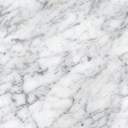 FORMULARUL nr. 2Operator Economic..........................(denumirea)CENTRALIZATOR DE PREŢURI Ofertanții pot depune ofertă pentru tot pachetul.Nu se acceptă oferte parțiale din cadrul pachetului. Oferta financiară va fi prezentată, respectându-se prețul maximal pentru fiecare poziție din cadrul pachetului.Semnătura ofertantului sau a reprezentantului ofertantului                    .....................................................Numele  şi prenumele semnatarului				        .....................................................Capacitate de semnătura					        .....................................................Detalii despre ofertant Numele ofertantului  						        .....................................................Ţara de reşedinţă					                    .....................................................Adresa								        .....................................................Adresa de corespondenţă (dacă este diferită)			        .....................................................Adresa de e-mail                                                                                    .....................................................Telefon / Fax							        .....................................................Data 						                                 ....................................................FORMULARUL nr. 3Operator Economic..........................(denumirea)PROPUNERE TEHNICĂSemnătura ofertantului sau a reprezentantului ofertantului                    .....................................................Numele  şi prenumele semnatarului				        .....................................................Capacitate de semnătura					        .....................................................Detalii despre ofertant Numele ofertantului  						        .....................................................Ţara de reşedinţă					                    .....................................................Adresa								        .....................................................Adresa de corespondenţă (dacă este diferită)			        .....................................................Adresa de e-mail                                                                                    .....................................................Telefon / Fax							        .....................................................Data 							                    ....................................................DECLARAȚIE privind conflictul de interesepentru ofertanţi/ ofertanţi asociaţi/ subcontractanţi/terţi susţinătoriSubsemnatul,_______________________________ (nume și prenume), domiciliat (a) in ........ (adresa de domiciliu), identificat (a) cu act de identitate (CI/pasaport), seria .................., nr. ................, eliberat de .............., la data de .................., CNP .........................., reprezentant legal autorizat al______________________________________________(denumirea/numele şi sediul/adresa ofertantului), în calitate de ofertant/ ofertant asociat/ subcontractant /terţ susţinător( după caz), la procedura de atribuire a contractului de achiziţie publică având ca obiect ……………………………………………………. la data de .................. (zi/lună/an), organizată de …………………………, declar pe proprie răspundere, sub sancţiunea excluderii din procedură şi sub sancţiunile aplicate faptei de fals în acte publice, că în calitate de participant la acestă procedură nu ne aflăm într-o situație de conflict de interese în sensul art. 59 și art.60 din Legea nr. 98/2016 privind achizițiile publice, cu modificările și completările ulterioare.-	situația în care ofertantul individual/ofertantul asociat/candidatul/subcontractantul propus/terțul susținător are drept membri în cadrul consiliului de administrație/organului de conducere sau de supervizare și/sau are acționari ori asociați semnificativi persoane care sunt soț/soție, rudă sau afin până la gradul al doilea inclusiv ori care se află în relații comerciale cu persoane cu funcții de decizie în cadrul Autorității/entității contractante sau al furnizorului de servicii de achiziție implicat în procedura de atribuire;-	situația în care ofertantul/candidatul a nominalizat printre principalele persoane desemnate pentru executarea contractului persoane care sunt soț/soție, rudă sau afin până la gradul al doilea inclusiv ori care se află în relații comerciale cu persoane cu funcții de decizie în cadrul Autorității/entității contractante sau al furnizorului de servicii de achiziție implicat în procedura de atribuire.Subsemnatul declar că informaţiile furnizate sunt complete şi corecte în fiecare detaliu şi înţeleg că autoritatea contractantă are dreptul de a solicita, în scopul verificării şi confirmării declaraţiilor, orice documente doveditoare de care dispunem. Inteleg că în cazul în care aceasta declarație nu este conformă cu realitatea sunt pasibil de încălcarea prevederilor legislației penale privind falsul în declarații.Anexat este lista acţionarilor/asociaţilor /membrilor consiliului de administraţie/organ de conducere sau de supervizare / persoane împuternicite din cadrul Universitatii “Dunarea de Jos” din Galati.  Semnătura ofertantului sau a reprezentantului ofertantului               .....................................................Numele  şi prenumele semnatarului				     ......................................................Capacitate de semnătură                                                                    ......................................................Detalii despre ofertant Numele ofertantului  						      .....................................................Ţara de reşedinţă						      .....................................................Adresa								      .....................................................Adresa de corespondenţă (dacă este diferită)		                   .....................................................Telefon / Fax							      .....................................................Data 							                    ....................................................Lista acţionari/asociaţi /membri în consiliul de administraţie/organ de conducere sau de supervizare / persoane împuternicite din cadrul Universitatii “Dunarea de Jos” din Galati:Semnătura ofertantului sau a reprezentantului ofertantului                  ....................................Numele  şi prenumele semnatarului				       .....................................Capacitate de semnătură                                                                       ....................................Detalii despre ofertant Numele ofertantului  						        .....................................Ţara de reşedinţă						        .................................Adresa								        ...................................Adresa de corespondenţă (dacă este diferită)		                     ..................................Telefon / Fax							        ...................................Data 							                      nr crtDenumirea serviciuluiUMCantitateasolicitatăU.MValoare estimată fără TVA Preț unitar RON fără TVAPreț total RON fără TVA Taxa pe valoare adăugată RON0123456=3*57=6*19%1servicii de Selectare a unui expert pentru elaborarea unui studiu privind bună vecinătate de-a lungul sectorului dunărean al celor 3 entități  (Cahul, Galați, Reni)serv13227TOTAL 3227NR.CRT.Cerinţe autoritate contractantăPROPUNERE TEHNICĂ OFERTANT1CONDIŢII DE PARTICIPARESelectarea unui expert pentru elaborarea unui studiu privind bună vecinătate de-a lungul sectorului dunărean al celor 3 entități  (Cahul, Galați, Reni) constă în angajarea unui expert în istoria județului Galați și a relațiilor de bună vecinătate a acestuia, care să îndeplinească următoarele cerințe:se completează de către ofertant1.1.Studii cerute: Absolvent de studii superioare de licență în drept și științe juridiceAbsolvent de studii superioare de masterat în istorie, patrimoniu și turism cultural Ofertantul va depune documente doveditoare în susținerea celor precizate mai sus.se completează de către ofertant1.2.Experiență• Experiență relevantă de analiză și elaborare a lucrărilor de profil;• Cunoștințe temeinice cu privire la subiectele abordate în cadrul studiului;• Experiență de colaborare cu instituții publice și organizații neguvernamentale;• Experiență de cercetare independentă și aptitudini profesionale în domeniul practicat (experiență de minimum 3 ani)• Participare la simpozioane, conferinţe din domeniul istoriei, a protejării monumentelor istorice.Ofertantul va depune documente doveditoare în susținerea celor precizate mai sus.se completează de către ofertant1.3.Abilități• Abilități de analiză și de sinteză a unui volum mare de informații;• Abilități de lucru în echipă;• Abilități excelente de comunicare și prezentare publică;• Abilități de instruire, formare și motivare a tinerilor;• Abilități excelente de auto-organizare;se completează de către ofertant1.4.Alte cerințe• Cunoașterea excelentă a limbii române• Cunoașterea unei limbi de circulație internațională constituie un avantaj (ex: limba engleză);• Flexibilitate;• Creativitate;• Non-partizanat politic;• Eficiență și Responsabilitate.Ofertantul va prezenta CV-ul expertului nominalizat din care să reiasă cele menționate mai susse completează de către ofertant1.5.5) Detalii logistice:- Toate cheltuielile care țin de elaborarea studiului vor fi acoperite de organizatori;- Studiul va fi elaborat în limba română;- Lucrarea va avea circa 30-50 pagini;- Studiul va fi plasat în format on-line pe website-urile partnerilor din proiect (www.viitorul.org; http://www.ugal.ro; http://reni-rada.odessa.gov.ua; http://cahul.md/) și pe website-ul proiectului.se completează de către ofertant2SPECIFICAŢII TEHNICEPerioada de realizare a responsabilităților 31 mai 2021 – 01 august 2021.  Expertul selectat va elabora un studiu care va fi axat pe: - analiza experienței istorice de bună vecinătate dintre unitățile teritoriale  Cahul, Galați, Reni;- descrierea bunelor practici interumane, sociale, economice, profesionale, etc., intre reprezentații acestor regiuni transfrontaliere;- evidenția punctele forte și oportunitățile de colaborare dintre aceste 3 entități prin intermediul cooperării transfrontaliere;se completează de către ofertant3.MODALITATEA DE PLATĂAchizitorul va face plata serviciilor realizate de către contractant după recepţionarea facturilor pentru serviciile prestate şi a livrabilelor (rapoartelor, documentelor justificative pentru serviciile efectiv prestate și confirmate). Se menţionează faptul că documentele justificative aferente unei facturi se vor depune la sediul Achizitorului în format hârtie. Se va factura fiecare serviciu în parte. Expertul va fi anunțat telefonic/email înainte de fiecare etapă pentru a i se comunica detaliile necesare desfășurării activităților ce urmează a fi prestate.Facturile eliberate trebuie să facă referire la proiect BSB GETAS (cod BSB817).Prestarea serviciilor se consideră finalizată, după semnarea procesului verbal de ambele părți, fără obiecțiuni și prezentarea documentelor justificative de către contractant, achizitorului, pentru fiecare etapă în parte.Plata se va efectua în conturile deschise la Direcţiile de Trezorerie ale statului. Universitatea „Dunărea de Jos” din Galaţi, va efectua plata către contractant prin ordin de plată în termen de maxim 30 (treizeci) zile de la facturare și semnare a procesului verbal de recepție al serviciilor, pentru fiecare etapă în parte.Documentele justificative care trebuie să însoţească factura: livrabile în format editabil; procese verbale de prestare a serviciilor;  alte documente relevante.Pentru derularea contractului este necesar ca prestatorul să dețină un cont la trezoreria statului.     Nu se acceptă actualizarea preţului contractului. Se vor oferta toate serviciile. Nu se acceptă oferte parțiale în cadrul pachetului și nici oferte alternative.Ofertantul trebuie să menționeze în oferta sa că este de acord sau nu cu MODALITATEA DE PLATĂ4.VALABILITATEA OFERTEIOferta va fi valabilă pe o perioadă de minim 30 de zile de la data limită pentru depunerea ofertelor comunicată de Autoritatea contractantă în Invitația de participare.se completează de către ofertantNr. Crt.Numele şi PrenumeleFuncţia în cadrul ofertantului1.Prof. univ. dr. ing. Puiu - Lucian GEORGESCURector2.Prof. univ. dr. Nicoleta BĂRBUȚĂ - MIȘUPRORECTOR responsabil cu managementul financiar și strategiile administrative3.Prof. dr. ing. Elena MEREUȚĂPRORECTOR responsabil cu activitatea didactică și asigurarea calității4.Dragoş Alexandru OPREANUPRORECTOR responsabil cu managementul resurselor umane și juridic5.Prof. univ. dr. ec. dr. ing. habil. Silvius STANCIUPRORECTOR responsabil cu activitatea de cercetare, dezvoltare, inovare și parteneriatul cu mediul economico-social6.Conf. dr. ing. Ciprian VLADPRORECTOR responsabil cu strategiile universitare și parteneriatul cu studenții7Asist. univ. dr. Alexandru NECHIFORPRORECTOR responsabil cu strategiile și relațiile instituționale8Prof. dr. ing. Eugen-Victor-Cristian RUSUDirector C.S.U.D.9Ing. Romeu HORGHIDANDirector Direcția Generală Administrativă10Neculai SAVADirector Interimar Directia Economica11Ec. Marian DĂNĂILĂDirector Interimar Direcția Achiziții Publice  și Monitorizare Contracte12Emilia Daniela ȚIPLEASef Serviciu Interimar Serviciul Contabilitate13Ec. Maricica FELEASef Serviciu - Serviciul Financiar 14Margareta DĂNĂILĂAdministrator financiar15Aurelia-Daniela MODIGAAdministrator financiar16Doina SABABEIAdministrator financiar17Oana CHICOȘConsilier juridic18Elena-Marinela OPREAConsilier juridic19Andreea ALEXAConsilier juridic20Ec. Georgiana IOJAAdministrator financiar21Conf.dr.ing. Cristian MuntenițăConferențiar în cadrul Facultății Transfrontalieră22Bogdan Dumitrache BratoveanuAdministrator patrimoniu23Ec. Mădălina Daniela StănculeaAdministrator financiar24Daniela Natalia JipaSecretar25Daniela ParaipanAdministrator patrimoniu